WorksheetsThis worksheet is based on the work within the project Intercultural learning in mathematics and science initial teacher education (IncluSMe). Coordination: Prof. Dr. Katja Maaß, International Centre for STEM Education (ICSE) at the University of Education Freiburg, Germany. Partners: University of Nicosia, Cyprus; University of Hradec Králové, Czech Republic; University of Jaen, Spain; National and Kapodistrian University of Athens, Greece; Vilnius University, Lithuania; University of Malta, Malta; Utrecht University, Netherlands; Norwegian University of Science and Technology, Norway; Jönköping University, Sweden; Constantine the Philosopher University, Slovakia.The project Intercultural learning in mathematics and science initial teacher education (IncluSMe) has received co-funding by the Erasmus+ programme of the European Union under grant no. 2016-1-DE01-KA203-002910. Neither the European Union/European Commission nor the project's national funding agency DAAD are responsible for the content or liable for any losses or damage resulting of the use of these resources.Module 10Module 10INTERCULTURAL MATHEMATICS LEARNING OUTSIDE OF SCHOOL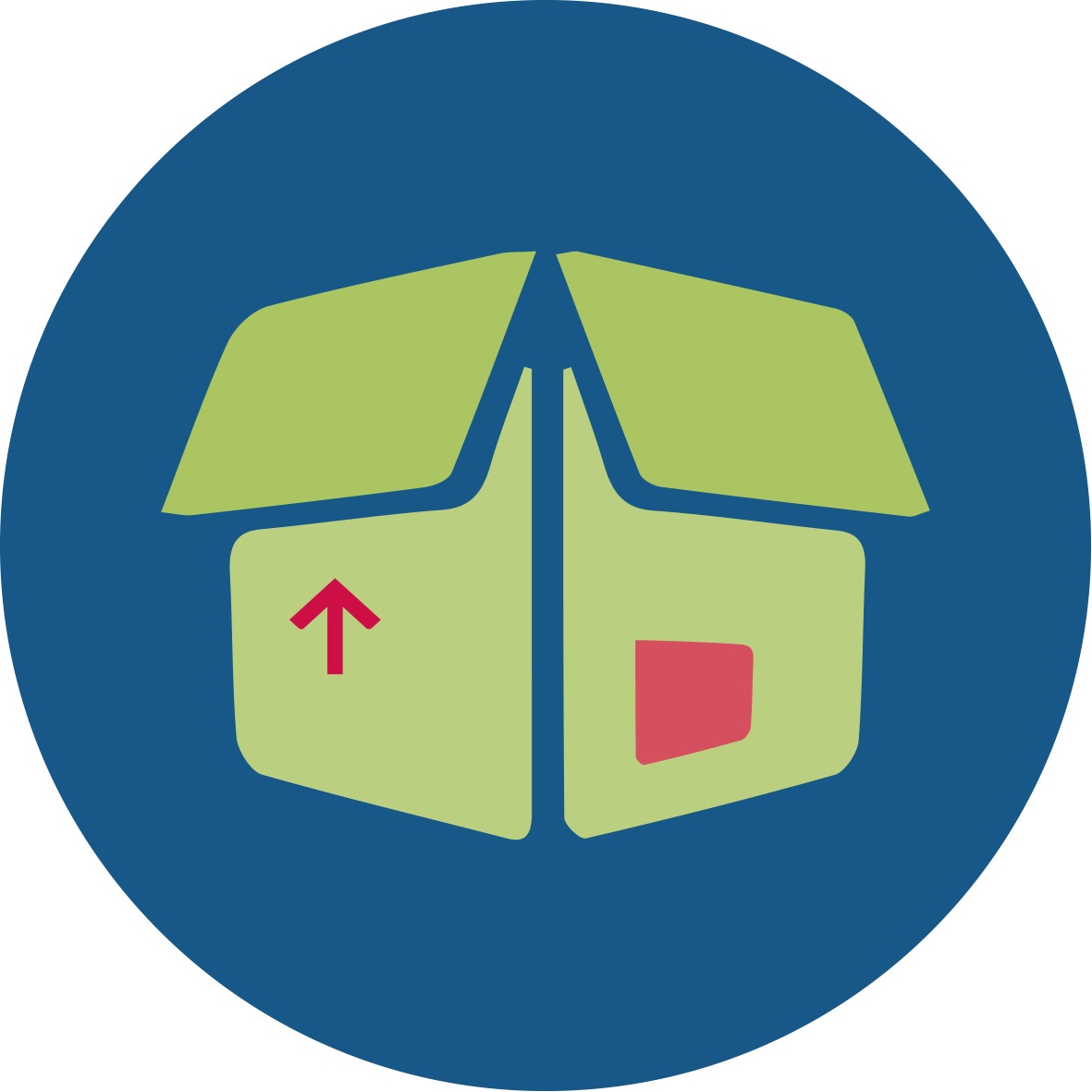 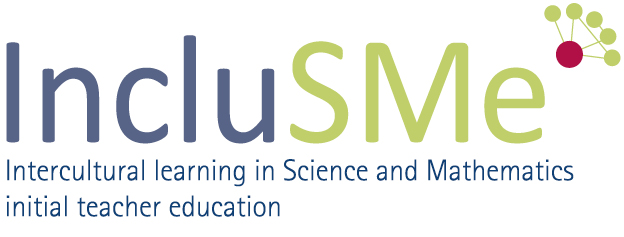 INTERCULTURAL MATHEMATICS LEARNING OUTSIDE OF SCHOOLIncluSMe project (grant no. 2016-1-DE01-KA203-002910) 2016-2019, lead contributions by Constantine the Philosopher University in Nitra, Slovakia. CC-BY-NC-SA 4.0 license granted (find explicit terms of use at: https://creativecommons.org/licenses/by-nc-sa/4.0/deed.en)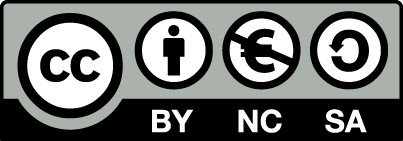 I.  Introduction to education program ArchitectsI.  Introduction to education program ArchitectsI.  Introduction to education program ArchitectsI.  Introduction to education program Architects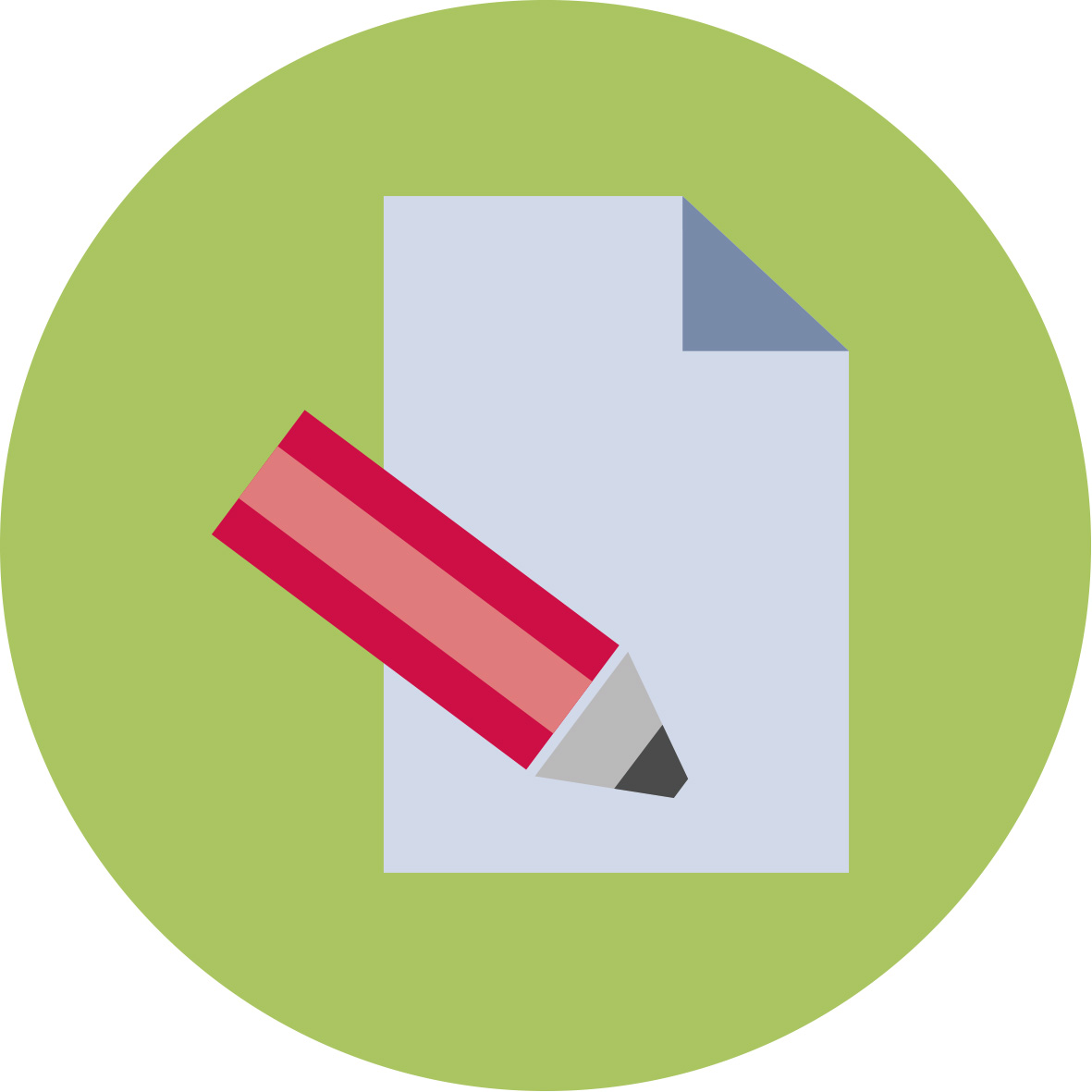 Activity 1.1:  Playground as intercultural milieuActivity 1.1:  Playground as intercultural milieuActivity 1.1:  Playground as intercultural milieu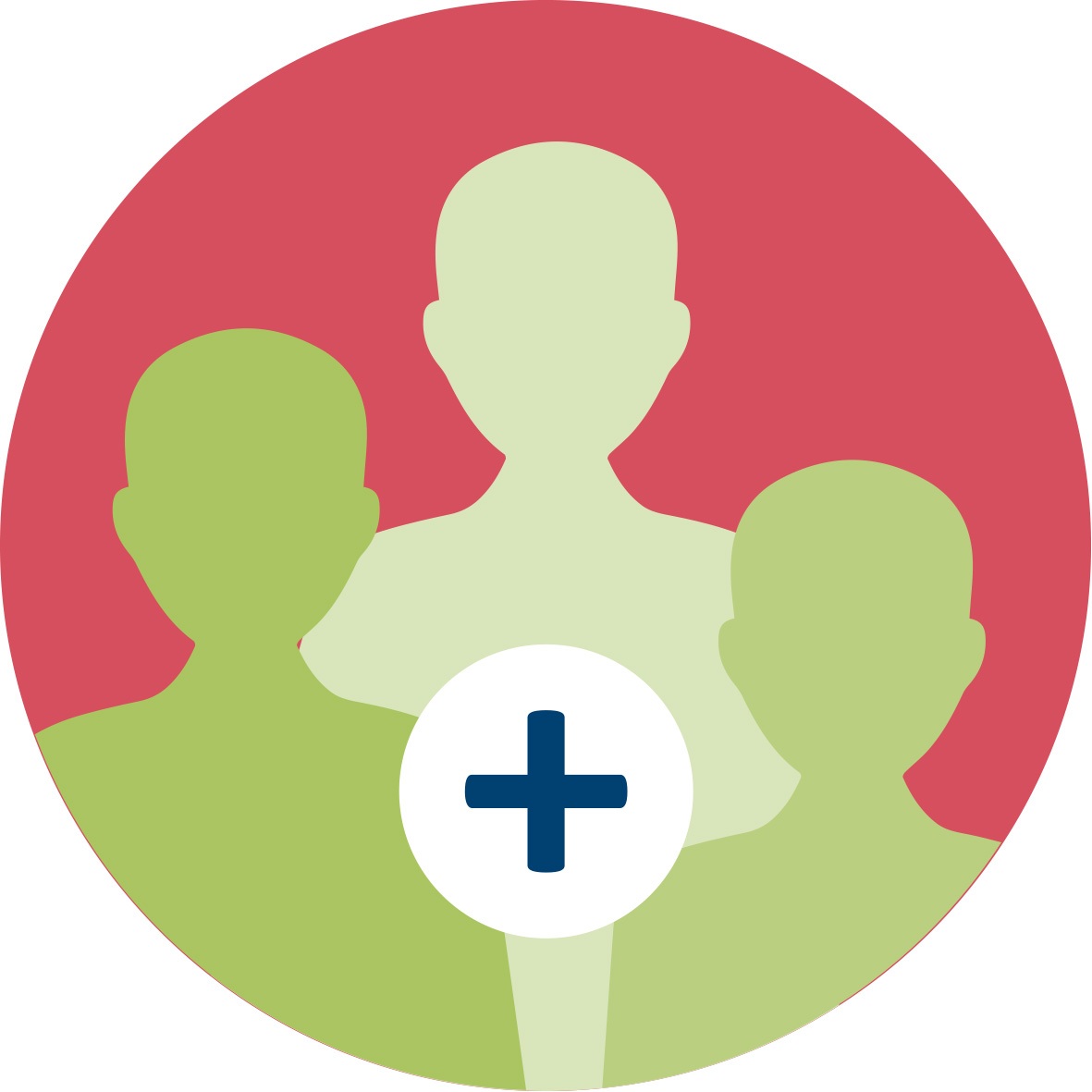 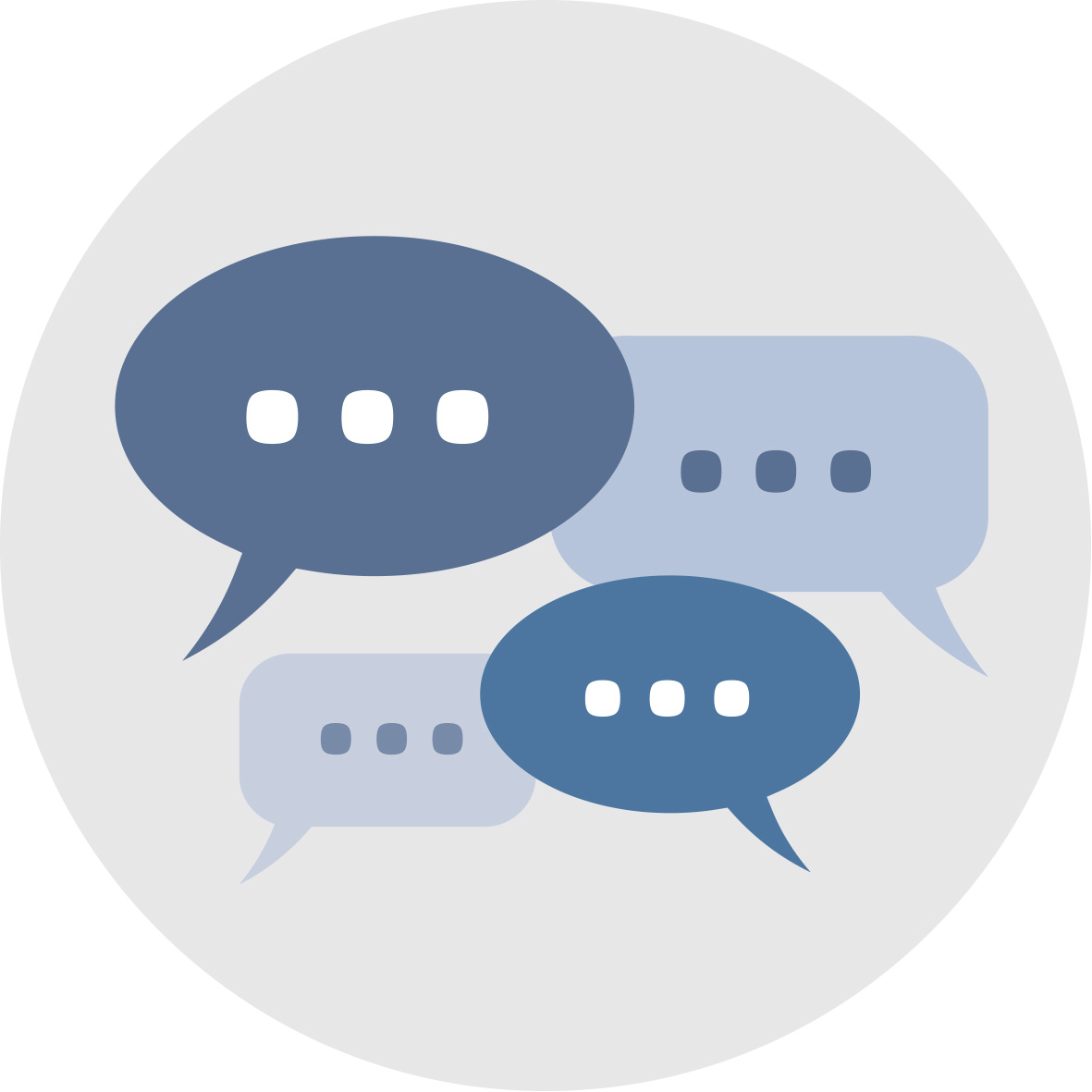 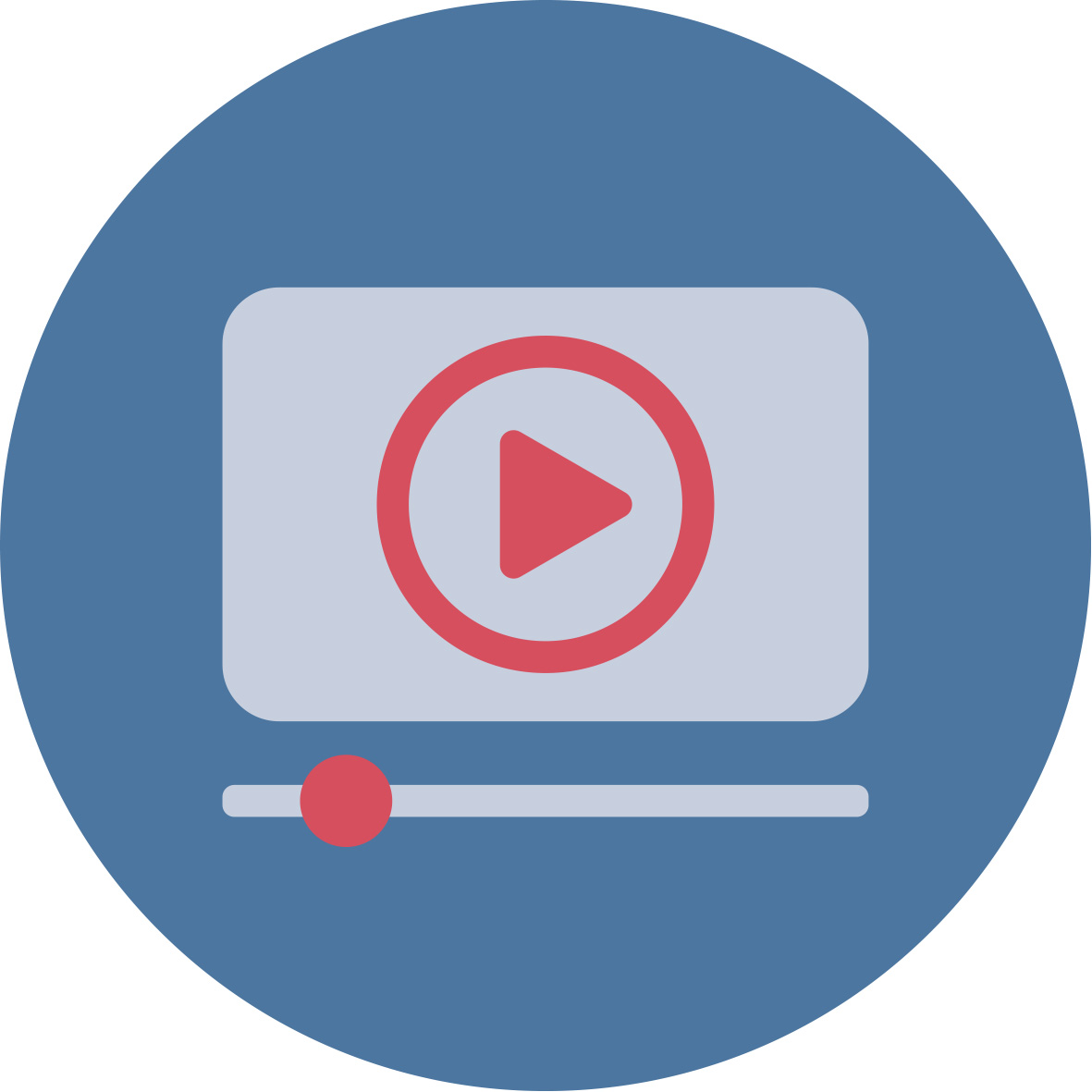 Work in groups, group discussion, video 45 min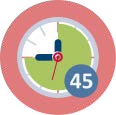 Warming up activity Learning mathematics outside of school - what does it mean? What is your experience?How your childhood playground looked like? Is the playground the topic rich enough for looking for mathematics or making mathematics outside of school? Work in groups. Watch the movie carefully and try answer questions:Why are children’s playgrounds important? Which common multicultural features and differences is possible to notice and observe between European playgrounds and those in the south Africa? Movie is available online at: https://www.youtube.com/watch?v=vTYPLY1dYYk&t=Warming up activity Learning mathematics outside of school - what does it mean? What is your experience?How your childhood playground looked like? Is the playground the topic rich enough for looking for mathematics or making mathematics outside of school? Work in groups. Watch the movie carefully and try answer questions:Why are children’s playgrounds important? Which common multicultural features and differences is possible to notice and observe between European playgrounds and those in the south Africa? Movie is available online at: https://www.youtube.com/watch?v=vTYPLY1dYYk&t=Warming up activity Learning mathematics outside of school - what does it mean? What is your experience?How your childhood playground looked like? Is the playground the topic rich enough for looking for mathematics or making mathematics outside of school? Work in groups. Watch the movie carefully and try answer questions:Why are children’s playgrounds important? Which common multicultural features and differences is possible to notice and observe between European playgrounds and those in the south Africa? Movie is available online at: https://www.youtube.com/watch?v=vTYPLY1dYYk&t=Warming up activity Learning mathematics outside of school - what does it mean? What is your experience?How your childhood playground looked like? Is the playground the topic rich enough for looking for mathematics or making mathematics outside of school? Work in groups. Watch the movie carefully and try answer questions:Why are children’s playgrounds important? Which common multicultural features and differences is possible to notice and observe between European playgrounds and those in the south Africa? Movie is available online at: https://www.youtube.com/watch?v=vTYPLY1dYYk&t=I.  Introduction to education program ArchitectsI.  Introduction to education program ArchitectsI.  Introduction to education program ArchitectsI.  Introduction to education program ArchitectsActivity 1.2:   Playground from usage through design to buildingActivity 1.2:   Playground from usage through design to buildingActivity 1.2:   Playground from usage through design to building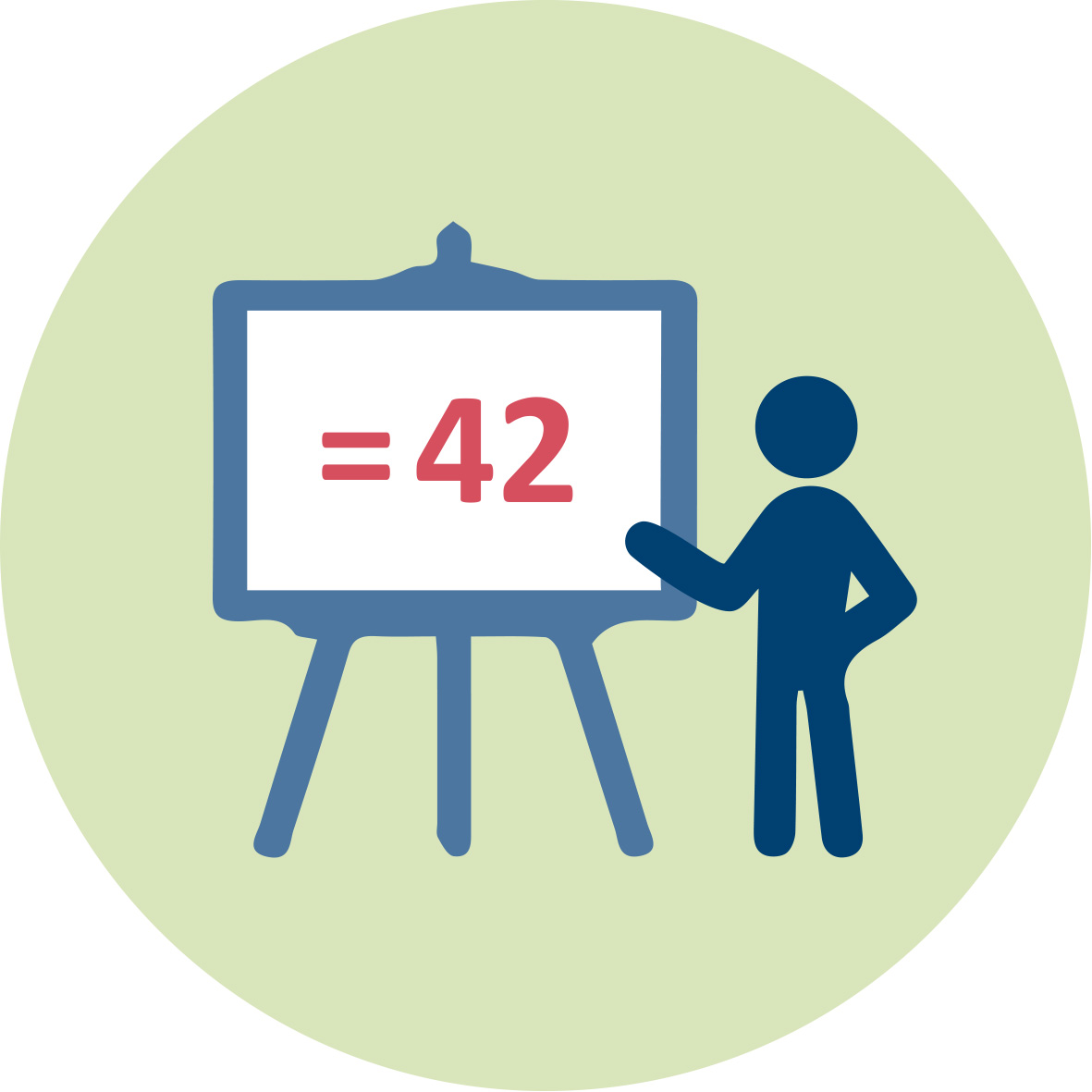 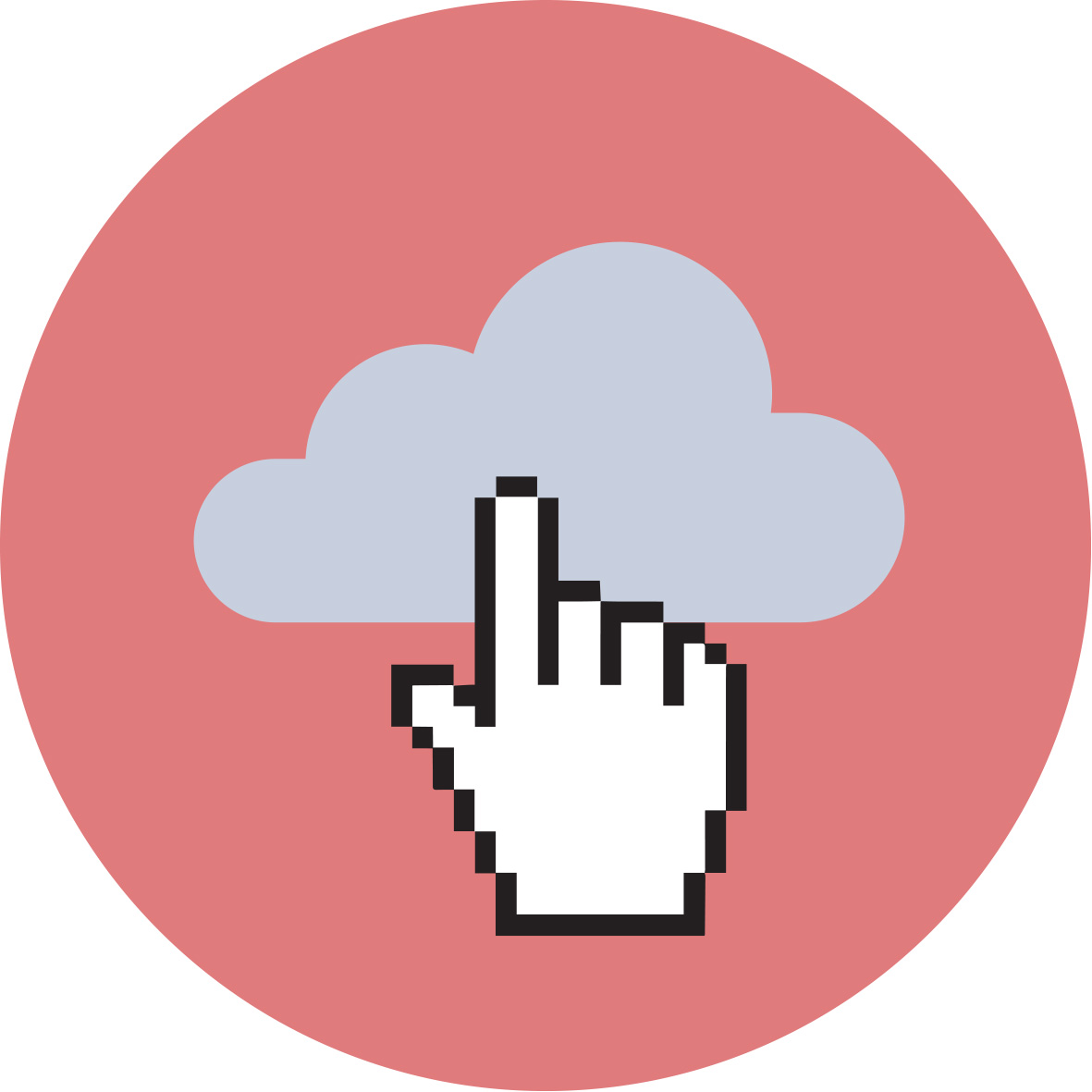 Group work, group discussion 45 minPresentation of the module 10 describes the steps oft he education program Architects in details:Setting of the task: children’s playground design Selection of the external area and the space for children’s playground. Analysis of the external area. Definition of aims of proposal. Definition of the playground proposal criteria. Selection of potential playing elements. Location of playing elements and budget. Playground proposals presentations. Evaluation proposals and feedback. Off-line applet: Future map can be introduced in this phase.Presentation of the module 10 describes the steps oft he education program Architects in details:Setting of the task: children’s playground design Selection of the external area and the space for children’s playground. Analysis of the external area. Definition of aims of proposal. Definition of the playground proposal criteria. Selection of potential playing elements. Location of playing elements and budget. Playground proposals presentations. Evaluation proposals and feedback. Off-line applet: Future map can be introduced in this phase.Presentation of the module 10 describes the steps oft he education program Architects in details:Setting of the task: children’s playground design Selection of the external area and the space for children’s playground. Analysis of the external area. Definition of aims of proposal. Definition of the playground proposal criteria. Selection of potential playing elements. Location of playing elements and budget. Playground proposals presentations. Evaluation proposals and feedback. Off-line applet: Future map can be introduced in this phase.Presentation of the module 10 describes the steps oft he education program Architects in details:Setting of the task: children’s playground design Selection of the external area and the space for children’s playground. Analysis of the external area. Definition of aims of proposal. Definition of the playground proposal criteria. Selection of potential playing elements. Location of playing elements and budget. Playground proposals presentations. Evaluation proposals and feedback. Off-line applet: Future map can be introduced in this phase.II. Education program Architects under pedagogical supervisionII. Education program Architects under pedagogical supervisionII. Education program Architects under pedagogical supervisionII. Education program Architects under pedagogical supervisionActivity 2.1:   Pedagogical approaches applicationsActivity 2.1:   Pedagogical approaches applicationsActivity 2.1:   Pedagogical approaches applicationsGroup work and group discussion 45 minWork in groups. Create the conceptual map explaining the pedagogical approaches used in the education program Architects. The basic level of the conceptual map is the title of education program Architects. Based on this common starting point, Architects, choose next levels, which represent educational approaches used in the program (e.g. small groups work, role playing, outdoor education, out of school  education, IBL, ICT).Work in groups. Create the conceptual map explaining the pedagogical approaches used in the education program Architects. The basic level of the conceptual map is the title of education program Architects. Based on this common starting point, Architects, choose next levels, which represent educational approaches used in the program (e.g. small groups work, role playing, outdoor education, out of school  education, IBL, ICT).Work in groups. Create the conceptual map explaining the pedagogical approaches used in the education program Architects. The basic level of the conceptual map is the title of education program Architects. Based on this common starting point, Architects, choose next levels, which represent educational approaches used in the program (e.g. small groups work, role playing, outdoor education, out of school  education, IBL, ICT).Work in groups. Create the conceptual map explaining the pedagogical approaches used in the education program Architects. The basic level of the conceptual map is the title of education program Architects. Based on this common starting point, Architects, choose next levels, which represent educational approaches used in the program (e.g. small groups work, role playing, outdoor education, out of school  education, IBL, ICT).II. Education program Architects under pedagogical supervisionII. Education program Architects under pedagogical supervisionII. Education program Architects under pedagogical supervisionII. Education program Architects under pedagogical supervisionActivity 2.2: Key competences developmentActivity 2.2: Key competences developmentActivity 2.2: Key competences development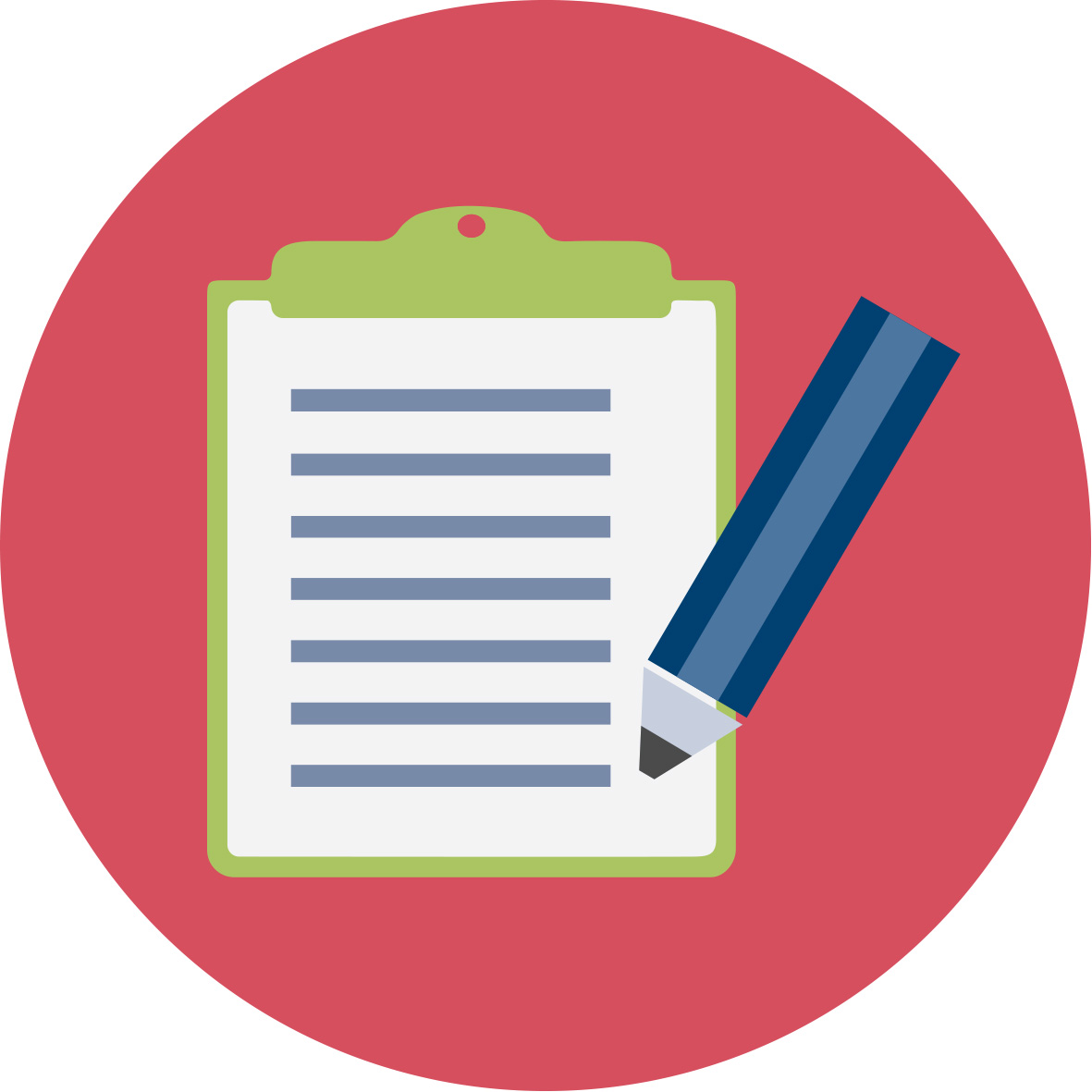 Group work and group discussion, work sheet filling 45 minWorksheet of activity 2.2 and activity 3.1:Worksheet of activity 2.2 and activity 3.1:Worksheet of activity 2.2 and activity 3.1:Worksheet of activity 2.2 and activity 3.1:III. Education program Architects under pedagogical supervisionIII. Education program Architects under pedagogical supervisionIII. Education program Architects under pedagogical supervisionIII. Education program Architects under pedagogical supervisionIII. Education program Architects under pedagogical supervisionActivity 3.1:    Conductive diversityActivity 3.1:    Conductive diversityActivity 3.1:    Conductive diversityActivity 3.1:    Conductive diversityWork in groups, group discussion45 minContinue in group work and in the work with the worksheet Focus on the last column - Intercultural dimension. Try to describe how the intercultural approach would influence each methodical step of the education program Architects. Intercultural approach can be understood in two different levels:  The first level of the intercultural approach represents the case when the education program Architects is realized in multicultural environment (pupils come from different cultures, e.g. gypsy community or other national minorities, refugees etc.). The second level of the intercultural approach represents the case when children’s playground is designed for some multicultural target group of children.Discussion How can a multicultural target group of children influence the process of planning and creating a playground?Which phases of the playground design and building will be the most affected by the multicultural target group of children?How intercultural approaches involving designers (architects) from different cultures can influence a playground design?In which phase can intercultural approach be the most beneficial in the education program Architects implementation and why?Continue in group work and in the work with the worksheet Focus on the last column - Intercultural dimension. Try to describe how the intercultural approach would influence each methodical step of the education program Architects. Intercultural approach can be understood in two different levels:  The first level of the intercultural approach represents the case when the education program Architects is realized in multicultural environment (pupils come from different cultures, e.g. gypsy community or other national minorities, refugees etc.). The second level of the intercultural approach represents the case when children’s playground is designed for some multicultural target group of children.Discussion How can a multicultural target group of children influence the process of planning and creating a playground?Which phases of the playground design and building will be the most affected by the multicultural target group of children?How intercultural approaches involving designers (architects) from different cultures can influence a playground design?In which phase can intercultural approach be the most beneficial in the education program Architects implementation and why?Continue in group work and in the work with the worksheet Focus on the last column - Intercultural dimension. Try to describe how the intercultural approach would influence each methodical step of the education program Architects. Intercultural approach can be understood in two different levels:  The first level of the intercultural approach represents the case when the education program Architects is realized in multicultural environment (pupils come from different cultures, e.g. gypsy community or other national minorities, refugees etc.). The second level of the intercultural approach represents the case when children’s playground is designed for some multicultural target group of children.Discussion How can a multicultural target group of children influence the process of planning and creating a playground?Which phases of the playground design and building will be the most affected by the multicultural target group of children?How intercultural approaches involving designers (architects) from different cultures can influence a playground design?In which phase can intercultural approach be the most beneficial in the education program Architects implementation and why?Continue in group work and in the work with the worksheet Focus on the last column - Intercultural dimension. Try to describe how the intercultural approach would influence each methodical step of the education program Architects. Intercultural approach can be understood in two different levels:  The first level of the intercultural approach represents the case when the education program Architects is realized in multicultural environment (pupils come from different cultures, e.g. gypsy community or other national minorities, refugees etc.). The second level of the intercultural approach represents the case when children’s playground is designed for some multicultural target group of children.Discussion How can a multicultural target group of children influence the process of planning and creating a playground?Which phases of the playground design and building will be the most affected by the multicultural target group of children?How intercultural approaches involving designers (architects) from different cultures can influence a playground design?In which phase can intercultural approach be the most beneficial in the education program Architects implementation and why?Continue in group work and in the work with the worksheet Focus on the last column - Intercultural dimension. Try to describe how the intercultural approach would influence each methodical step of the education program Architects. Intercultural approach can be understood in two different levels:  The first level of the intercultural approach represents the case when the education program Architects is realized in multicultural environment (pupils come from different cultures, e.g. gypsy community or other national minorities, refugees etc.). The second level of the intercultural approach represents the case when children’s playground is designed for some multicultural target group of children.Discussion How can a multicultural target group of children influence the process of planning and creating a playground?Which phases of the playground design and building will be the most affected by the multicultural target group of children?How intercultural approaches involving designers (architects) from different cultures can influence a playground design?In which phase can intercultural approach be the most beneficial in the education program Architects implementation and why?